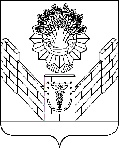 СОВЕТТБИЛИССКОГО СЕЛЬСКОГО ПОСЕЛЕНИЯТБИЛИССКОГО РАЙОНАРЕШЕНИЕот 26.03.2021                                                                       № 112ст-ца ТбилисскаяО внесении изменений в решение Совета Тбилисского сельского поселения Тбилисского района от 25 декабря 2020 года № 93 «О бюджете Тбилисского сельскогопоселения Тбилисского района на 2021 год»Руководствуясь статьей 9 Бюджетного кодекса Российской Федерации, статьями 26, 58, 74 устава Тбилисского сельского поселения Тбилисского района, Совет Тбилисского сельского поселения Тбилисского района                   р е ш и л:  Внести изменения в решение  Совета Тбилисского сельского поселения Тбилисского района от 25 декабря 2020 года № 93 «О бюджете Тбилисского сельского поселения Тбилисского района на 2021 год»:1.1 Пункт 1 изложить в новой  редакции: «1. Утвердить основные характеристики бюджета Тбилисского сельского поселения Тбилисского района (далее - местный бюджет) на 2021 год:1) общий объем доходов в сумме 174 284 600,00 рублей;2) общий объем расходов в сумме 183 181 965,00 рубля;3) установить предельный объем муниципального долга Тбилисского сельского поселения Тбилисского района на 2021 год в сумме 5 000 000,00 рублей;4) верхний предел муниципального внутреннего долга местного бюджета на 1 января 2022 года в сумме 5 000 000,00 рублей, в том числе верхний предел долга по муниципальным гарантиям бюджета Тбилисского сельского поселения Тбилисского района в сумме 0 рублей;5) предельный объем расходов на обслуживание муниципального долга Тбилисского сельского поселения Тбилисского района 476 324,00  рубля;6) дефицит местного бюджета в сумме 8 897 365,00 рублей.».	1.2 Приложение № 5 «Распределение расходов бюджета Тбилисского сельского поселения Тбилисского района по разделам и подразделам классификации расходов на 2021 год» изложить в новой редакции     (приложение № 1);	1.3 Приложение № 6 «Ведомственная структура расходов бюджета Тбилисского сельского поселения Тбилисского района по разделам, подразделам, целевым статьям и видам расходов на 2021 год» изложить в новой редакции (приложение № 2).1.4  Пункт 16 изложить в новой редакции:«16. Установить программу муниципальных гарантий бюджета Тбилисского сельского поселения Тбилисского района в валюте Российской Федерации на 2021 год согласно приложению 8 к настоящему решению (приложение № 3). Установить программу муниципальных гарантий бюджета Тбилисского сельского поселения Тбилисского района в иностранной валюте на 2021 год согласно приложению 11 к настоящему решению (приложение № 4)»;1.5  Пункт 17 изложить  в новой редакции:«17. Установить программу муниципальных внутренних заимствований бюджета Тбилисского сельского поселения Тбилисского района на 2021 год согласно приложению 9 к настоящему решению (приложение № 5);Установить программу муниципальных внешних заимствований Тбилисского сельского поселения Тбилисского района на 2021 год согласно приложению 10 к настоящему решению (приложение № 6)»;	2. Отделу делопроизводства и организационно-кадровой работы администрации Тбилисского сельского поселения Тбилисского района (Воронкин) опубликовать настоящее решение в сетевом издании «Информационный портал Тбилисского района», а также разместить на официальном сайте администрации Тбилисского сельского поселения Тбилисского района в информационно-телекоммуникационной сети «ИНТЕРНЕТ».	3. Решение вступает в силу со дня его официального опубликования.Председатель Совета Тбилисского сельского поселения Тбилисского района                                            Е.Б. Самойленко                                 ПРИЛОЖЕНИЕ № 1                                                                                            к решению Совета                                                                                Тбилисского сельского поселения                                                                                                                                                                                                                                                                                                                                                                                                                                                                       Тбилисского района                                                                                       от ________________ № ___                                                                     «ПРИЛОЖЕНИЕ № 5                                                                                           к решению Совета                                                                                Тбилисского сельского поселения                                                                                                                                                                                                                                                                                                                                                                                                                                                                      Тбилисского района                                                                                 от «25» декабря 2020 года № 93Распределениерасходов бюджета Тбилисского сельского поселения Тбилисского района по разделам и подразделам классификации расходов на 2021 год                                                                                                                                                                                                                                                                                                  (рублей)Глава Тбилисского сельского поселения Тбилисского района                                                           А.Н. Стойкин         ПРИЛОЖЕНИЕ № 2                                                                                            к решению Совета                                                                                Тбилисского сельского поселения                                                                                                                                                                                                                                                                                                                                                                                                                                                                       Тбилисского района                                                                                       от ________________ № ___                                                                           «ПРИЛОЖЕНИЕ № 6                                                                                           к решению Совета                                                                                Тбилисского сельского поселения                                                                                                                                                                                                                                                                                                                                                                                                                                                                      Тбилисского района                                                                                 от «25» декабря 2020 года № 93Ведомственная структура расходов бюджета Тбилисского сельского поселения Тбилисского района по разделам, подразделам, целевым статьям и видам расходов функциональной классификации расходов на 2021 год                                                                                                                                                                                                                                                                                                                                                                  (рублей)Глава Тбилисского сельского поселения Тбилисского района        					А.Н. Стойкин                                                         ПРИЛОЖЕНИЕ № 3                                                                                            к решению Совета                                                                                Тбилисского сельского поселения                                                                                                                                                                                                                                                                                                                                                                                                                                                                       Тбилисского района                                                                                       от ________________ № ___                                                                          «ПРИЛОЖЕНИЕ № 8                                                                                           к решению Совета                                                                                Тбилисского сельского поселения                                                                                                                                                                                                                                                                                                                                                                                                                                                                      Тбилисского района                                                                                 от «25» декабря 2020 года № 93Программа муниципальных гарантий Тбилисского сельского поселения Тбилисского района в валюте Российской Федерации на 2021 годРаздел 1. Перечень подлежащих предоставлению муниципальных гарантий Тбилисского сельского поселения Тбилисского района в 2021 годуРаздел 2. Общий объем бюджетных ассигнований, предусмотренных на исполнение муниципальных гарантий Тбилисского сельского поселения Тбилисского района по возможным гарантийным случаям в 2021 годуГлава Тбилисского сельского поселения Тбилисского района        					  А.Н. Стойкин                                                          ПРИЛОЖЕНИЕ № 4                                                                                            к решению Совета                                                                                Тбилисского сельского поселения                                                                                                                                                                                                                                                                                                                                                                                                                                                                       Тбилисского района                                                                                       от ________________ № ___                                                                           «ПРИЛОЖЕНИЕ № 11                                                                                           к решению Совета                                                                                Тбилисского сельского поселения                                                                                                                                                                                                                                                                                                                                                                                                                                                                      Тбилисского района                                                                                 от «25» декабря 2020 года № 93Программа муниципальных гарантий Тбилисского сельского поселения Тбилисского района в иностранной валюте на 2021 годРаздел 1. Перечень подлежащих предоставлению муниципальных гарантий Тбилисского сельского поселения Тбилисского района в 2021 годуРаздел 2. Общий объем бюджетных ассигнований, предусмотренных на исполнение муниципальных гарантий по возможным гарантийным случаям в 2021 годуГлава Тбилисского сельского поселения Тбилисского района        					  А.Н. Стойкин            ПРИЛОЖЕНИЕ № 5                                                                                            к решению Совета                                                                                Тбилисского сельского поселения                                                                                                                                                                                                                                                                                                                                                                                                                                                                       Тбилисского района                                                                                       от ________________ № ___                                                                           «ПРИЛОЖЕНИЕ № 9                                                                                           к решению Совета                                                                                Тбилисского сельского поселения                                                                                                                                                                                                                                                                                                                                                                                                                                                                      Тбилисского района                                                                                 от «25» декабря 2020 года № 93Программа муниципальных внутренних заимствований Тбилисского сельского поселения Тбилисского района на 2021 годГлава Тбилисского сельского поселения Тбилисского района        					  А.Н. Стойкин            ПРИЛОЖЕНИЕ № 6                                                                                            к решению Совета                                                                                Тбилисского сельского поселения                                                                                                                                                                                                                                                                                                                                                                                                                                                                       Тбилисского района                                                                                       от ________________ № ___                                                                           «ПРИЛОЖЕНИЕ № 10                                                                                           к решению Совета                                                                                Тбилисского сельского поселения                                                                                                                                                                                                                                                                                                                                                                                                                                                                      Тбилисского района                                                                                 от «25» декабря 2020 года № 93Программа муниципальных внешних заимствований Тбилисского сельского поселения Тбилисского района на 2021 годГлава Тбилисского сельского поселения Тбилисского района        					  А.Н. Стойкин  Наименование    показателяРзПРУтвержденоИзменения +/-Утверждено с изменениями123456Общегосударственные вопросы010037 456 43337 456 433Функционирование высшего должностного лица субъекта РФ и муниципального образования01021 547 6401 547 640Функционирование законодательных (представительных) органов государственной власти и представительных органов муниципальных образований01 03120 000120 000Функционирование Правительства РФ высших исполнительных органов государственной власти субъектов РФ, местных администраций010413 909 60313 909 603Обеспечение деятельности финансовых, налоговых и таможенных органов и органов финансового (финансово-бюджетного) надзора0106317 700317 700Резервные фонды 0111112 639112 639Другие общегосударственные вопросы011321 448 85121 448 851Национальна безопасность и правоохранительная деятельность0300300 000300 000Пожарная безопасность0310300 000300 000Национальная экономика040035 040 00035 040 000Дорожное хозяйство (дорожные фонды) 040934 810 00034 810 000Другие вопросы в области национальной экономики0412230 000230 000Жилищно-коммунальное хозяйство050074 135 480  +454 00074 589 480  Коммунальное хозяйство050220 414 914+1 874 00022 288 914Благоустройство050320 954 565-1 420 00019 534 565Другие вопросы в области жилищно-коммунального хозяйства050532 766 00132 766 001Культура, кинематография080033 809 72833 809 728Культура080129 570 72829 570 728Кинематография08024 239 0004 239 000Физическая культура и спорт11001 010 0001 010 000Другие вопросы в области физической культуры и спорта11021 010 0001 010 000Средства массовой информации1200500 000500 000Периодическая печать и издательства1204500 000500 000Обслуживание государственного и муниципального долга1300930 324-454 000476 324Обслуживание государственного внутреннего  и муниципального долга 1301930 324-454 000476 324ИТОГО  РАСХОДОВ183 181 965183 181 965Наименование главногораспорядителя кредитовГлРзПРЦСРВРУтвержденоИзменения +/-Утверждено с изменениями123456789Общегосударственные вопросы992010000 0 00 0000000037 456 43337 456 433Функционирование высшего должност-ного лица 992010200 0 00 000000001 547 6401 547 640Обеспечение деятельности высшего исполни-тельного органа  администрации Тбилисского сель-ского поселения Тбилисского района992010250 0 00 00000000 1 547 640 1 547 640Глава Тбилисского сельского поселения Тбилисского района992010250 1 00 000000001 540 6401 540 640Расходы на обеспе-чение функций территориальных органов992010250 1 00 001900001 547 6401 547 640Расходы на выплаты персоналу в целях обеспечения выполнения функций муниципальными органами, казенными учреждениями, органами управления 992010250 1 00 001901001 547 6401 547 640Функционирование законодательных и представительных органов муниципальных образований992010300 0 00 00000000120 000120 000Обеспечение деятельности Совета Тбилисского сельского поселения Тбилисского района992010351 0 00 00000000120 000120 000Председатель Совета Тбилисского сельского поселения Тбилисского района992010351 1 00 00000000120 000120 000Расходы на обеспечение функций территориальных органов992010351 1 00 00190000120 000120 000Расходы на выплаты персоналу в целях обеспечения выполнения функций муниципальными органами, казенными учреждениями.992010351 1 00 00190100120 000120 000Функционирование местных администраций992010400 0 00 0000000013 909 60313 909 603Обеспечение деятельности высшего исполнительного органа сельского поселения администрации Тбилисского сельского поселения Тбилисского района992010452 0 00 0000000013 909 60313 909 603Расходы на обеспечение функций территориальных органов992010452 1 00 0019000013 902 00313 902 003Расходы на выплаты персоналу в целях обеспечения выполнения функций муниципальными органами, казенными учреждениями, органами управления государственными внебюджетными фондами992010452 1 00 0019010011 476 15511 476 155Закупка товаров, работ и услуг для обеспечения муниципальных нужд992010452 1 00 001902001 839 4481 839 448Иные бюджетные ассигнования992010452 1 00 00190800586 400586 400Осуществление отдельных полномочий Российской Федерации и государственных полномочий Краснодарского края992010452 2 00 000000007 6007 600Субвенции на осуществление отдельных государственных полномочий по образованию и организации деятельности административных комиссий992010452 2 00 601900007 6007 600Закупка товаров, работ и услуг для обеспечения муниципальных нужд992010452 2 00 601902007 6007 600Обеспечение деятельности финансовых,  органов финансового (финансово-бюджетного) надзора992010600 0 00 00000000317 700317 700Обеспечение деятельности контрольно- счетных органов992010653 0 00 00000000317 700317 700Передача полномочий контрольно-счетного органа по осуществлению внешнего муниципального финансового контроля992010653 0 00 20010000317 700317 700Межбюджетные трансферты992010653 0 00 20010500317 700317 700Резервные фонды992011100 0 00 00000000112 639112 639Формирование резервного фонда администрации Тбилисского сельского поселения Тбилисского района99201 11  54 1 00 00000000112 639112 639Резервный фонд администрации Тбилисского сельского поселения Тбилисского992011154 1 00 10040000112 639112 639Иные бюджетные ассигнования992011154 1 00 10040800112 639112 639Другие общегосударственные вопросы992011300 0 00 0000000021 448 85121 448 851Обеспечение деятельности учреждений, подведомственных  администрации сельского поселения992011355 1 00 0000000018 089 88418 089 884Расходы на обеспечение деятельности (оказание услуг) казенных учреждений992011355 1 00 0059000018 089 88418 089 884Расходы на выплаты персоналу в целях обеспечения выполнения функций муниципальными органами, казенными учреждениями, органами управления государственными внебюджетными фондами992011355 1 00 0059010011 569 80011 569 800Закупка товаров, работ и услуг для обеспечения муниципальных нужд992011355 1 00 005902006 001 0846 001 084Иные бюджетные ассигнования992011355 1 00 00590800519 000519 000Мероприятия в рамках управления имуществом Тбилисского сельского поселения Тбилисского района992011355 3 00 000000001 806 3001 806 300Оценка недвижимости, признание прав и регулирование отношений по муниципальной собственности992011355 3 00 100100001 806 3001 806 300Закупка товаров, работ и услуг для обеспечения муниципальных нужд992011355 3 00 10010 200 1 806 3001 806 300Решение суда992011355 5 00 00000000135 867135 867Исполнение расходных обязательств по добровольному погашению задолженности по решению суда в отношении Тбилисского сельского поселения Тбилисского района992011355 5 00 11970000135 867135 867Иные бюджетные ассигнования992011355 5 00 11970800135 867135 867Муниципальная программа «Создание условий для реализации мер, направленных на укрепление межнационального и межконфессионального согласия, сохранение и развитие языков и культуры народов Российской Федерации, проживающих на территории Тбилисского сельского поселения, социальную и культурную адаптацию мигрантов, профилактику межнациональных (межэтнических) конфликтов, терроризма и экстремизма» на 2018-2022г.г.»992011307 1 00 0000000010 00010 000Мероприятия по созданию условий для укрепления межконфессионального диалога, толерантности в многонациональной среде.992011307 1 00 1014000010 00010 000Закупка товаров, работ и услуг для обеспечения муниципальных нужд992011307 1 00 1014020010 00010 000Муниципальная программа 992011308 0 00 000000001 406 8001 406 800«Территориальное Общественное самоуправление в Тбилисском сельском поселении Тбилисского района»  992011308 1 00 106200001 406 8001 406 800Иные бюджетные ассигнования992011308 1 00 106208001 406 800 1 406 800 Национальная безопасность и правоохранительная деятельность992030000 0 00 00000000300 000300 000Пожарная безопасность992031000 0 00 00000000300 000300 000Пожарная безопасность992031057 1 00 00000000300 000300 000Мероприятия по пожарной безопасности992031057 1 00 10090000300 000300 000Закупка товаров, работ и услуг для обеспечения муниципальных нужд992031057 1 00 10090200300 000300 000Национальная экономика992040000 0 00 0000000035 040 00035 040 000Дорожное хозяйство (дорожные фонды)992040900 0 00 0000000034 810 00034 810 000Муниципальная программа «Реконструкция, капитальный ремонт, ремонт и содержание улично-дорожной сети территории Тбилисского сельского поселения Тбилисского района на 2021-2024 годы»992040901 1 00 0000000033 333 10033 333 100Мероприятия по реконструкции, ремонту улично-дорожной сети Тбилисского сельского поселения Тбилисского района992040901 1 01 100800007 167 5467 167 546Закупка товаров, работ и услуг для обеспечения муниципальных нужд992040901 1 01 100802007 167 5467 167 546Мероприятия по ремонту улично-дорожной сети Тбилисского сельского поселения Тбилисского района на условиях софинансирования из краевого бюджета992040901 1 01 S244000025 436 06425 436 064Закупка товаров, работ и услуг для обеспечения муниципальных нужд992040901 1 01 S244020025 436 06425 436 064Мероприятия по содержанию улично-дорожной сети Тбилисского сельского поселения Тбилисского района и обеспечению безопасности дорожного движения на территории Тбилисского сельского поселения992040901 1 02 10110       000729 490729 490Предоставление субсидий бюджетным, автономным учреждениям992040901 1 02 10110600729 490729 490Муниципальная программа Тбилисского сельского поселения «Повышение безопасности дорожного движения на территории Тбилисского сельского поселения Тбилисского района» на 2021-2023 годы992040905 0 00 000000001 476 9001 476 900Мероприятия направленные на обеспечение безопасности дорожного движения992040905 2 00 303000001 476 9001 476 900Закупка товаров, работ и услуг для обеспечения муниципальных нужд992040905 2 00 303002001 276 9001 276 900Предоставление субсидий бюджетным, автономным учреждениям992040905 2 00 30300600200 000200 000Другие вопросы в области национальной экономики992041200 0 00 00000000230 000230 000Муниципальная программа Тбилисского сельского поселения992041209 1 00 0000000030 00030 000Муниципальная программа  «Развитие малого и среднего предпринимательства Тбилисского сельского поселения Тбилисского района на 2021-2023 годы»992041209 1 00 1013000030 00030 000Закупка товаров, работ и услуг для обеспечения муниципальных нужд992041209 1 00 1013020030 00030 000Мероприятия в рамках управления имуществом Тбилисского сельского поселения Тбилисского района992041260 2 00 00000000200 000200 000Межевание, постановка на кадастровый учет земельных участков, находящихся на территории Тбилисского сельского поселения Тбилисского района, признание прав и регулирование отношений по государственной собственности земельных участков992041260 2 00 10120000200 000200 000Закупка товаров, работ и услуг для обеспечения муниципальных нужд992041260 2 00 10120200200 000200 000Жилищно-коммунальное хозяйство992050000 0 00 0000000074 135 480+454 00074 589 480Коммунальное хозяйство992050200 0 00 0000000020 414 914+1 874 00022 288 914Муниципальная программа «Организация в границах поселения электро-, тепло-, газо- и водоснабжения населения, водоотведения, снабжения населения топливом» 992050202 1 00 0000000014 500 350-1 726 00012 774 350Мероприятия по реконструкции и модернизации систем и сетей водоснабжения и водоотведения (замена ветхих водопроводных сетей)992050202 1 01 10250 0002 317 326-1 726 000591 326Закупка товаров, работ и услуг для обеспечения муниципальных нужд992050202 1 01 10250 2002 317 326-1 726 000591 326Мероприятия по капитальному ремонту артезианских скважин на условиях софинансирования из краевого бюджета992050202 1 01 S0330 00012 033 02412 033 024Закупка товаров, работ и услуг для обеспечения муниципальных нужд992050202 1 01 S0330 20012 033 02412 033 024Системы и сети газоснабжения992050202 1 02 10260000100 000100 000Закупка товаров, работ и услуг для обеспечения муниципальных нужд992050202 1 02 10260 200100 000100 000Системы и сети электроснабжения992050202 1 03 1028000050 00050 000Закупка товаров, работ и услуг для обеспечения муниципальных нужд992050202 1 03 10280 20050 00050 000Муниципальная программа «Комплексное развитие сельских поселений, территорий Тбилисского сельского поселения Тбилисского района на 2021-2025 года»992050203 1 00 000000005 914 564+3 600 0009 514 564Мероприятия по комплексному обустройству населенных пунктов992050203 1 00 102700005 914 564+3 600 0009 514 564Закупка товаров, работ и услуг для обеспечения муниципальных нужд992050203 1 00 102702003 414 564+6 100 0009 514 564Капитальные вложения в объекты муниципальной собственности992050203 1 00 102704002 500 000-2 500 0000Благоустройство992050300 0 00 0000000020 954 565-1 420 00019 534 565Развитие благоустройства населенных пунктов Краснодарского края992050362 1 00 0000000011 262 891-420 00010 842 891Мероприятия по охране и содержанию  памятников на  территории Тбилисского сельского поселения Тбилисского района» 992050362 1 00 10150000542 185542 185Закупка товаров, работ и услуг для обеспечения муниципальных нужд992050362 1 00 10150200542 185542 185Мероприятия по благоустройству территории Тбилисского сельского поселения Тбилисского района992050362 1 00 1018000010 720 706-420 00010 300 706Закупка товаров, работ и услуг для обеспечения муниципальных нужд992050362 1 00 1018020010 720 706-420 00010 300 706Муниципальная программа Тбилисского сельского поселения992050306 0 00 000000009 640 674-1 000 0008 640 674Муниципальная программа Тбилисского сельского поселения Тбилисского района «Формирование комфортной городской среды» на 2018-2022 годы992050306 1 00 000000009 640 674-1 000 0008 640 674Мероприятия по комплексному благоустройству наиболее посещаемой территории общего пользования, мест массового отдыха людей муниципального образования (проведение экспертизы проектно-сметной документации, изготовление дизайн проектов и другие виды работ)992050306 1 00 101800009 640 674-1 000 0008 640 674Закупка товаров, работ и услуг для обеспечения муниципальных нужд992050306 1 00 101802009 640 674-1 000 0008 640 674Муниципальная программа992050312 0 00 0000000051 00051 000«Охрана и использова-ние земель на террито-рии Тбилисского сель-ского поселения Тбилисского района на 2020-2022 годы» 992050312 1 00 1018000051 00051 000Закупка товаров, работ и услуг для обеспечения муниципальных нужд992050312 1 00 1018020051 00051 000Другие вопросы в области жилищно-коммунального хозяйства992050500 0 00 0000000032 766 00132 766 001Обеспечение деятельности учреждений, подведомственных администрации сельского поселения992050562 1 00 0000000032 766 00132 766 001Расходы на обеспечение деятельности (оказание услуг) муниципальных учреждений992050562 1 00 0059000032 766 00132 766 001Предоставление субсидий бюджетным, автономным учреждениям 992050562 1 00 0059060032 766 00132 766 001Культура, кинематография992080000 0 00 0000000033 809 72833 809 728Культура992080100 0 00 0000000029 570 72829 570 728Обеспечение деятельности по организации библиотечного обслуживания992080163 1 00 000000001 854 0001 854 000Передача полномочий по культуре в части организации библиотечного обслуживания992080163 1 00 200200001 854 0001 854 000Межбюджетные трансферты992080163 1 00 200205001 854 0001 854 000Совершенствование деятельности бюджетных учреждений отрасли "Культура, искусство и кинематография" по предоставлению муниципальных  услуг 992080163 2 00 0000000025 699 72825 699 728Расходы на обеспечение деятельности (оказание услуг) муниципальных учреждений992080163 2 00 0059000025 699 72825 699 728Предоставление субсидий бюджетным, автономным учреждениям992080163 2 00 0059060025 699 72825 699 728Муниципальная программа Тбилисского сельского поселения992080111 0 00 00000000518 400518 400 «Развитие культуры Тбилисского сельского поселения Тбилисского р-на»992080111 1 00 00000000518 400518 400Мероприятия направленные на укрепление материально-технической базы клубов МБУК «Тбилисский КДЦ» на условиях со финансирования992080111 1 00 L4670000437 400437 400Предоставление субсидий бюджетным учреждениям992080111 1 00 L4670600437 400437 400Мероприятия направленные на  приобретение  мягкого инвентаря МБУК «Тбилисский КДЦ» 992080111 1 00 0901000081 00081 000Предоставление субсидий бюджетным учреждениям992080111 1 00 0901060081 00081 000Организация массовых мероприятий на территории Тбилисского сельского поселения 992080163 3 00 000000001 498 6001 498 600Мероприятия по организации  массовых мероприятий на территории Тбилисского сельского поселения992080163 3 00 102000001 498 6001 498 600Закупка товаров, работ и услуг для обеспечения муниципальных нужд992080163 3 00 102002001 498 6001 498 600Кинематография992080200 0 00 000000004 239 0004 239 000Совершенствование деятельности автономных учреждений отрасли "Культура, искусство и кинематография" по предоставлению муниципальных  услуг 992080264 1 00 000000004 239 0004 239 000Расходы на обеспечение деятельности (оказание услуг) муниципальных учреждений992080264 1 00 005900004 239 0004 239 000Предоставление субсидий бюджетным, автономным учреждениям992080264 1 00 005906004 239 0004 239 000Физическая культура и спорт992110000 0 00 000000001 010 0001 010 000Развитие физической культуры и спорта992110200 0 00 000000001 010 0001 010 000Мероприятия направленные на развитие физической культуры и спорта992110266 0 00 000 000001 010 0001 010 000Обеспечение деятельности учреждений, подведомственных администрации сельского поселения992110266 1 00 000000001 010 0001 010 000Мероприятия в области развития физической культуры и спорта992110266 1 00 101200001 010 0001 010 000Закупка товаров, работ и услуг для обеспечения муниципальных нужд992110266 1 00 101202001 010 0001 010 000Средства массовой информации992120000 0 00 00000000500 000500 000Другие вопросы в области средств массовой информации992120400 0 00 00000000500 000500 000Обеспечение доступа к информа-ции о деятельности органов исполни-тельной власти Тбилисского сель-ского поселения Тбилисского района  992120467 0 00 00000000500 000500 000Информационное обслуживание деятельности органов местного самоуправления Тбилисского сельского поселения992120467 1 00 10220000500 000500 000Закупка товаров, работ и услуг для обеспечения муниципальных нужд992120467 1 00 10220200500 000500 000Обслуживание муниципального долга9921300 00 0 00 00000000930 324-454 000476 324Обслуживание внутреннего муниципального долга992130100 0 00 00000000930 324-454 000476 324Осуществление в установленные сроки и в полном объеме платежей по обслуживанию долговых обязательств Тбилисского сельского поселения Тбилисского района992130169 1 00 00000000930 324-454 000476 324Процентные платежи по муниципальному долгу Тбилисского сельского поселения 992130169 1 00 10450000930 324-454 000476 324Обслуживание муниципального долга992130169 1 00 10450700930 324-454 000476 324ИТОГО  РАСХОДОВ183 181 965183 181 965N
п/пНаправление (цель) гарантированияНаименование принципалаУсловия предоставления и исполнения гарантийУсловия предоставления и исполнения гарантийУсловия предоставления и исполнения гарантийУсловия предоставления и исполнения гарантийN
п/пНаправление (цель) гарантированияНаименование принципалаОбъём гарантий, тыс. рублейналичие права регрес-сного требования гаранта к принципалупредоставление обеспечения исполнения обязательств принципала по удовлетворению регрессного требования гаранта к принципалуиные условия-------Исполнение муниципальных гарантий Тбилисского сельского поселения Тбилисского районаОбъём бюджетных ассигнований, тыс. рублейИсполнение муниципальных гарантий Тбилисского сельского поселения Тбилисского районаОбъём бюджетных ассигнований, тыс. рублейЗа счет источников финансирования дефицита местного бюджета, всего-N
п/пНаправление (цель) гарантированияНаименование принципалаУсловия предоставления и исполнения гарантийУсловия предоставления и исполнения гарантийУсловия предоставления и исполнения гарантийУсловия предоставления и исполнения гарантийN
п/пНаправление (цель) гарантированияНаименование принципалаОбъём гарантий, валюта обязательстваналичие права регрессного требования гаранта к принципалупредоставление обеспечения исполнения обязательств принципала по удовлетворению регрессного требования гаранта к принципалуиные условия------Исполнение муниципальных гарантий Тбилисского сельского поселения Тбилисского района Объем бюджетных ассигнований, валюта обязательстваЗа счет источников финансирования дефицита местного бюджета, всего-(тыс. рублей)(тыс. рублей)(тыс. рублей)N
п/пВид заимствованийОбъем1231.Муниципальные ценные бумаги, всего-в том числе:привлечение (предельный срок погашения - до 5 лет)-погашение основной суммы долга-2.Бюджетные кредиты, привлеченные в бюджет Тбилисского сельского поселения Тбилисского района из других бюджетов бюджетной системы Российской Федерации, всего-в том числе:привлечение (предельный срок погашения - до 5 лет)-погашение основной суммы долга -3.Кредиты, привлеченные в бюджет Тбилисского сельского поселения Тбилисского района от кредитных организаций, всего-6 000,0в том числе:привлечение (предельный срок погашения - до 5 лет)-погашение основной суммы долга6 000,0N
п/пВид заимствованийОбъем, валюта обязательства1.Бюджетные кредиты, привлеченные в бюджет Тбилисского сельского поселения Тбилисского района от Российской Федерации в иностранной валюте в рамках использования целевых иностранных кредитов-привлечение (предельный срок погашения - до 5 лет)-погашение основной суммы долга-